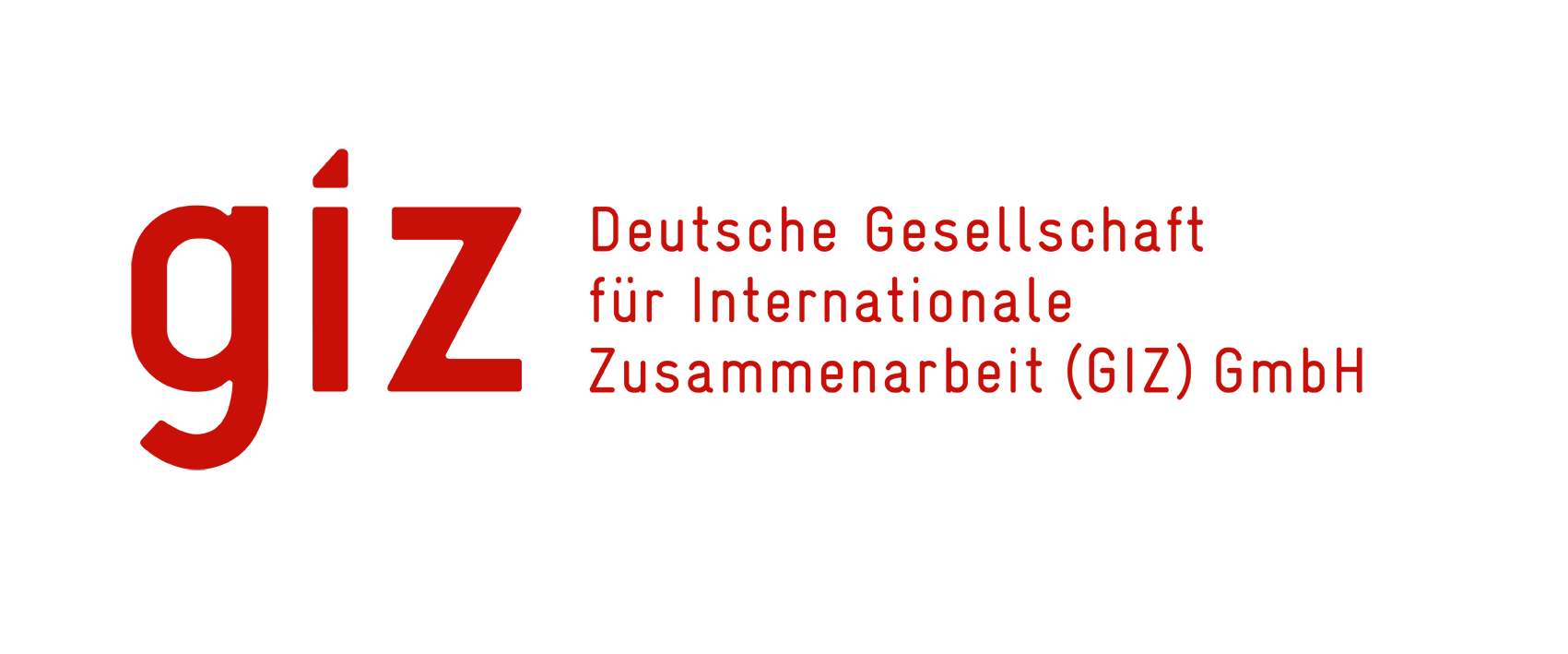 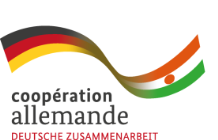 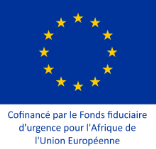 Tahoua, du 11 au 14 juillet 2017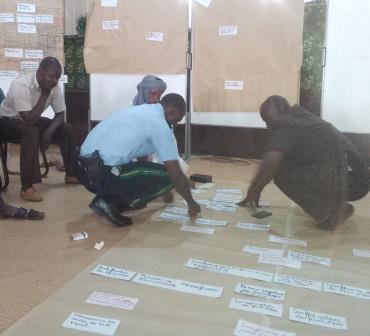 Rapport de synthèse de l’atelierJuillet- 2017SOMMAIREMot de remerciement du Président de l’observatoire	4Introduction	51.	Approche méthodologique	5II. RESULTATS OBTENUS :	62.1 Recherche documentaire	62.1.1 Etat de lieux de la documentation	62.1.2 Etude  des cartes	72.2 Historique du peuplement	72.2.1 Date de création et historique du nom	72.2.2	Peuplement :	82.2.3 – Les grands événements ayant marqué la mémoire collective	82.3 Evolution des mouvements migratoires	82.3.1 Migration CIRCULAIRE	82.3.2 Migration de TANSIT	92.5 Les flux migratoires de la ville de Tahoua	92.6 Synthèse des mouvements migratoires de la ville de Tahoua	102.7 Les acteurs et leurs relations	112.7.1 Les différents acteurs en présence	112.7.2 Les relations  inter acteurs	112.7.3 Appréciation des relations	122.7.4 Attentes de l’observatoire vis-à-vis du Conseil de ville	132.8 Conséquences de la migration sur la vie socioéconomique des populations	132.8.1 Synthèse et interprétation des données	152.9 Analyse des problèmes	162.10 Analyse des solutions	18III. Définition des critères et priorisation des mesures	203.1 Critères de priorisation des mesures	203.1.1 Les critères	203.2 Mesures de développement proposées	213.3 Mesures priorisées	21IV. Leçons tirées et appréciation de l‘atelier	21ANNEXE	23LISTE DE  PRESENCE :	24PROGRAMME DE L’ATELIER :	25IntroductionDu 11 au 14 juillet 2017, s’est tenu dans la salle de conférence de l’hôtel de ville Tahoua, l’atelier d’analyse des dynamiques et des conséquences de la migration dans la ville de Tahoua. Cette rencontre a été organisée par l’observatoire de la migration de la Ville de Tahoua, avec l’appui du Programme « Améliorer la gestion des défis migratoires au Niger », GIZ/ProGEM. Cet atelier qui a pour objet de faire une analyse critique de la situation de la migration au niveau de la ville de Tahoua en vue d’identifier et prioriser les mesures de développement a regroupé l’ensemble des membres dudit observatoire et des personnes ressources issues des services techniques déconcentrés et des autres partenaires. Etaient présent à cette rencontre : Le représentant du Président de l’observatoire /Secrétaire général de la ville de Tahoua ;Quatre (4) représentants des élus locaux ;Trois (3) représentants des services techniques communaux ;Un (1) représentant de la chefferie traditionnelle ;Un (1) représentant de la société civile ;Deux (2) personnes ressources de l’observatoire ;Un (1) représentant du projet PISA ; Un (1) représentant du projet ProDEC ;Un (1) représentant de l’ANFICT ;Quatre (4) AT/ACTO du ProGEM(Pour plus de détails, voir liste en annexe)Après une Fatiha dite par un participant, intervient le mot d’ouverture prononcé par le secrétaire général de la ville de Tahoua, représentant le président de l’observatoire. Dans son mot d’ouverture, il a tout d’abord souhaité la chaleureuse bienvenue aux participants avant de présenter l’objet de la rencontre qui consiste à faire une analyse minutieuse de la situation de la migration au niveau de la ville de Tahoua. Le Secrétaire général a demandé aux participants de faire preuve d’assiduité et de responsabilité afin de bien analyser la situation de la migration dans la ville en vue d’identifier et prioriser les mesures idiomes à prendre pour faire face aux conséquences négatives de la migration, durant les quatre (4) jours que va durer le présent atelier. Il a enfin déclaré ouvert l’atelier de l’observatoire de la ville de Tahoua.Approche méthodologiqueAprès ces aspects protocolaires, ils se sont suivis la présentation des participants, le partage sur les modalités pratiques, la présentation du programme de l’atelier et la définition des règles de bonne conduite, la désignation du chef de village et de quatre (4) quatre rapporteurs à savoir :Chef de village : Ila Moussa, SG arrondissement communal Tahoua2Rapporteurs : Issaka Alou, service GR/Ville de Tahoua ;Ibrahim Mamane, Service Plan/DC/AT/Ville de TahouaIbrahim Mayaki, SG arrondissement communal Tahoua1Ila Moussa, SG arrondissement communal Tahoua2L’AT/RACTO / ProGEM a pris la parole pour donner aux participants une présentation succincte du ProGEM à travers ses objectifs, sa zone d’intervention, sa durée, son cout global, son groupe cible, ses composantes et sa démarche d’appui aux observatoires locaux dont celui de la ville de Tahoua.   Il a souligné que l’observatoire est un instrument d’appui à l’Exécutif de la Collectivité Territoriale. Par conséquent, vu son importance, il lui revient d’analyser la situation de la migration dans la ville de Tahoua et de proposer les meures idiomes à adopter pour faire face à cette situation. Le ProGEM pour sa part, à travers la convention qui le lie aux Collectivités Territoriales apportera un appui en moyens logistiques et matériels.Il a tenu à répondre à toutes les questions suscitées par cette présentation dont entre autres celles liées au retard dans le démarrage du projet, la cartographie de la zone d’intervention et la répartition des fonds par région.  L’un des facilitateurs de l’atelier a procédé à la mise en place des groupes de travail afin que chaque groupe réfléchisse sur le phénomène de la migration à travers un outil de la MARP. Les participants sont ainsi repartis dans les six (6) groupes de travail ci-après : Groupe recherche documentaire : Le travail de ce groupe consiste à rassembler toute la documentation existante sur la migration au niveau  de la ville et de l’analyser. Groupe profil Historique : Il s’agit pour ce groupe de dresser le profil historique de la migration dans la ville de TahouaGroupe Diagramme de Venn : Il s’agit à travers ce diagramme de ressortir les acteurs intervenant dans la migration et leurs relations dans le cadre de la gestion cette migrationGroupe Diagramme de flux : Il s’agit pour ce groupe de ressortir les caractéristiques de la migration surtout en ce qui concerne la migration circulaire et de transitGroupe Guide d’entretien : les membres de ce groupe ont eu à réfléchir et à dégager les contraintes et problèmes liées à la migration suivant les différents secteurs Les AT/ACTO du ProGEM en tant que facilitateurs ont encadré les différents groupes pour leur permettre de bien conduire les réflexions.II. RESULTATS OBTENUS : Les substances des travaux des groupes ont été présentées, discutées et amendées en plénière dont les résultats sont les suivants : 2.1 Recherche documentaire2.1.1 Etat de lieux de la documentation2.1.2 Etude  des cartes NB : Il n’existe pas de cartes dans les PDC, le groupe a interprété les données  de la partie diagnostique.2.2 Historique du peuplement2.2.1 Date de création et historique du nomElle fut fondée par deux groupes d’arrivants distants de 500 m : Fakawa à l’Est et Bilbiss à l’Ouest- Date de création : vers 1700- 1967 création de la commune urbaine de Tahoua - 2010 Tahoua est érigé en ville à statut particulierHistorique du nom : Tawa = Elle m’appartientPeuplement : 2.2.3 – Les grands événements ayant marqué la mémoire collective2.3 Evolution des mouvements migratoires2.3.1 Migration CIRCULAIRE2.3.2 Migration de TANSIT2.5 Les flux migratoires de la ville de Tahoua                   Algérie                             Tchinta                                     Libye                                                        Takanamatt                                                       																	Maradi	Kano								nigeriarci		dosso                                         ao					Legendescameroun          niamey    		    ae	transit interngabon  		tillaberi		     ac					            interne											mig trasit											mig circul											transhum2.6 Synthèse des mouvements migratoires de la ville de Tahoua2.7 Les acteurs et leurs relations 2.7.1 Les différents acteurs en présence1-Conseil de Ville2- Conseil Régional3- Gouvernorat4- Arrondissement communal Tahoua I5- Arrondissement communal Tahoua II6- Services Techniques Déconcentrés7- Forces de Défense et de Sécurité8- Chefferie traditionnelle9- Organisation de la Société Civile10- Partenaires Techniques et Financier11-  Opérateurs Economiques12- Leadeurs Religieux2.7.2 Les relations  inter acteurs2.7.3 Appréciation des relations2.7.4 Attentes de l’observatoire vis-à-vis du Conseil de ville2.8 Conséquences de la migration sur la vie socioéconomique des populations2.8.1 Synthèse et interprétation des données2.9 Analyse des problèmes2.10 Analyse des solutionsARBRE DES PROBLEMES III. Définition des critères et priorisation des mesures3.1 Critères de priorisation des mesures3.1.1 Les critères 3.2 Mesures de développement proposées A l’issue  des travaux  de groupe,  10  mesures  de développement  ont été identifiés et priorisés à savoir : Sensibilisation et  formation des acteurs sur  la  préservation de l’environnement ;Travaux CES/DRS et appui aux cultures irriguéesAppui à l’extension du réseau SPEN à Bakin  Dabagui, Amadouk, Toudoun Kiara et Koudougou ;Réalisation et réhabilitation des points d’eau modernes à Arwa,Alléla,raya Bayan ToudouRenforcement des capacités des acteurs sur leurs rôles et responsabilitéAppui en matériels et logistiques pour l’état civil et le Plan/Développement communautairede la police dans l’accueil, l’hébergement et l’acheminement des migrants à TahouaFormation et Appui en entreprenariat des jeunes /AGRConstruction, réhabilitation et équipement des infrastructures ScolairesConstruction, réhabilitation et équipement des infrastructures Sanitaires.3.3 Mesures priorisées IV. Leçons tirées et appréciation de l‘atelierAu terme de l’atelier,  il a été dégagé  les points forts, les  points faibles ; les leçons tirées et les propositions de solutions ci-après :Points Forts :Un bon niveau des participants (participants à la hauteur de l’exercice) ;Participation active dans la collecte des données, l’analyse et les échanges ;Connaissance des outils MARP par certains participants ;Le programme a été respecté (Ponctualité / assiduité) ;Présence effective des participants ;Bonne  appréciation de la restauration ;Intérêt manifeste des participants à l’analyse qui a été enrichissante ;Les participants ont accepté de travailler au-delà des heures convenues ;Satisfaction des participants par rapport aux résultats de l’analyse ;Bonne participation des partenaires (PISA, PRODEC, FICOD) .Points  Faibles :Retard dans le démarrage de l’atelier ;Salle  non adaptée et navette entre les deux salles J1 ;Coïncidence avec une autre cérémonie ayant perturbé le démarrage de l’atelier (bruit des tam-tam) ;Retard dans la transmission de l’information aux membres de l’observatoire  relevant de la comme 1 ;Instabilité des participants ;Monopolisation de la parole par les 2 SGs(J2) ;Interventions mal gérées ;Réticence des STD à défendre leurs opinions sur leurs relations avec la ville ;Silence de certains participants ;Mobilité des participants dans la salle ;Insuffisance dans la gestion du débat.Leçons tirées :S’assurer  de la bonne qualité de service de la restauration lors des ateliers à l’hôtel de  ville ;Rédiger  des lettres  d’information lors  des rencontres d’échanges ou d’autres informations importantes avec l’observatoire ;Propositions d’amélioration :Vérifier la transmission de l’information auprès des SG communaux ;Délocaliser la tenue des réunions au niveau des arrondissements communauxANNEXELISTE DE  PRESENCE :PROGRAMME DE L’ATELIER :Titre du DocumentType de documentPériode d’élaborationMéthodologieRésultatsTitre du DocumentType de documentPériode d’élaborationMéthodologieProblèmes soulevésPropositions de solutions Plan de développement communal 2015-2019 de l’arrondissement communal Tahoua 1PDCNovembre 2014Méthodologie participative et inclusivePauvreté/recherche de revenus pour les ménages et la communautéAmélioration de la sécurité alimentaire ayant pour objectif de réduire la vulnérabilité des ménages à travers l’équipement des producteurs, leur formation et la diffusion des semences améliorées Plan de développement communal 2015-2019 de l’arrondissement communal TA 2PDCMars 2015 Idem(1)Insécurité alimentaire et recherche de revenusIdem(1)Plan  de développement communal 2016-2020 de la Ville de TahouaPDCDécembre Idem(1)Idem(1)Idem(1)RessourcesIntensitéIntensitéIntensitéMode d’utilisationGouvernanceRessourcesRareMoyenAbondantMode d’utilisationGouvernanceInfrastructures scolaires du primaire-141-Public et privéCOGES-InspectionInfrastructures scolaires du secondaire -14-Public et privéInspection- COGESInfrastructures sanitaires-28-Public et privéCOGES-COSAN et PrivéInfrastructures Hydrauliques -45-Public et privéSEEN-Hydraulique- privé et groupement féminin (BF)Infrastructures d’Hygiène (latrines  et dépotoirs)362--Public et privéCommunes et privéEthnieProvenanceOccupation de l’espaceHaoussaTajigal, Istamboul en Turquie, Agadez2km au nord de Bilbiss ( Tsamaoua, Garkaoua et Tougoulaoua)TouaregsAzawagh (nord de Tahoua)BrassageArabeNord TahouaBrassagePeulhNord- JirkateBrassageDjermaOuestBrassagePériodeEvènementEffet/conséquencesRéponses des populationsObservation1900Arrivée des blancsTravaux forcésRévoltes1917193219381984MakageTamakayeTchingoujiyaKantchagalaguéDébauche des femmesDivorcesRecours aux plantes sauvagesMigration des familles ver les pays côtiers1945Attaques des cultures par les prédateursPartage du Canton par 3(Tahoua, Kalfou et Bambeye)Exode de la population vers les Pays côtiers et l’Afrique centrale2003Visite du Président français Chirac-Financement des classes et ouvrages hydrauliques-renforcement du partenariat avec certain département françaisNature du mouvementAgeSexeDestinationDuréeoccupationRecherche du travail15 et plusMasculin et fémininTahouaSaison sèche-vente de bois-petit commerce-vente de pailleCultureFamillesMasculin et fémininHameau de cultureSaison de pluiesagricultureExode international18 à plusMasculin et fémininCote d’Ivoire, Nigeria, Cameroun, Benin, Togo, Algerie, Libye, GabonSaison sècheRecherché de revenue, acquisition de moyen de production et autres dépenses familialesPériodeActeurs DuréeaxesLe long de l’annéeRessortissants de pays de l’Afrique de l’Ouest3 moisTahoua, Agadez, Libye, AlgerieType de mouvementPériodeDuréeProvenanceDestinationACTEURS CONCERN2SConséquencesSolutions FréquenceMigration de transitTout le long de l’année mais le plus en nov, déc, janvier10 jrsAO, AE, ACAlgerie, Libye15 à 35 ans80 et 20%Drogue, prostitution, maladies, armesRenforcmtCapacitéFrontiéreCameroun++++Nigeria ++++Benin ++++Ghana ++Sénégal +++Migration circulaireNov , dec, janvMax 2 à 3 ansVille et alentour TahouaGabon, Cameroun, RCI, Algerie, Libye14 et 50 ans Homme et femmeDépart des bravalides Transfert d’argentCréation  AGR sensibilisation MST VIHVilles et villagesMigration transhumanceJuinOct nov3 à 4 moisNigeriaTchinta Tillia TazaEleveursPression sur les ressources naturellesSensibilisationNiger++Nigeria ++Migration interneDec janv6 à 8moisDosso, Tillaberi, Bouza, Keita, MadaouaVTAToute la familleExploitation anarchique de boisRenforcement du dispositif de contrôle et sensibilisationNigerMigration transit interneT oute l’année10 jrs maxNigerAlgerieTout genrePression sur les ressourcesAssistance morale et prise en chargeN°Acteurs en relationType de relationAppréciation de la relation Appréciation de la relation Proposition de solutionsN°Acteurs en relationType de relationAcquisAspect à améliorer1CV-CRPartenariatAcceptableClarifier le niveau de compétencePrivilégier le dialogue2CV- GouvernoratTutelleBonneLenteur dans la transmission des informationsAméliorer la communication3CR-GouvernoratTutellePassableConflit de compétencePromouvoir les textes sur les rôles et les responsabilités des acteurs4CR-OSC-G/TAPartenariatAcceptableInsuffisance de rencontres périodiquesCréation d’un cadre de concertation entre les acteurs5CV-ACI et IIExécutifCollaboration acceptableManque d’autonomieAutonomie de gestion6CV-STDCollaborationAcceptableImplication insuffisanteAméliorer la collaboration7CV- chefferiePartenariatBonne--8CV-STD- CI et IICollaborationAcceptableInsuffisance dans la communicationAmélioration de la collaboration9STD-ACI et IICollaborationAcceptableInsuffisance dans la communicationAméliorer la collaboration10PTF-CV-GT-CR-ACI et IIPartenariatBonne collaboration--11STD-ACI/II-PTFPartenariatBonne--12STD-PTFAppui techniquePartenariatBon partenariat--13OE-CVCollaborationMobilisation des ressourcesAcceptableNon respect des textesClarifier les procédures de partenariat14GT-OSCContrôle de la légalitéPassableNon maitrise de l’existence et des activités des OSCRenforcement des capacités des acteurs15CR-OSCContrôle de la légalitéPassableLa non maitrise des activités et même l’existence des OSCRenforcement des capacités des acteurs16CR-FDS-CV-GTSécuritéDisponibilité de serviceInsuffisance de moyensAmélioration de condition de travail17FDS chefferieComplémentaritéBonne collaboration dans le règlement de certains litigesRespect des textes en vigueurRenforcement des capacités des acteurs18CR-PTFPartenariatFinancement des projetsLenteur dans la mise en œuvreAccélérer la mise en œuvre19Gt-PTF-OE-OSCPartenariat-Financement, -Exécution,-SuiviNon maitrise des rôles  et responsabilité de chaque acteurRenforcement des capacités StructuresAttentescraintesSolutions Observatoire-diagnostique la situation migratoire ;-avoir une planification des activités ;Participer  pleinement à l’exécution du Progem-lenteur dans  l’exécution ;-mise à disposition des moyens ;-incompréhension entre les acteurs ;-la mauvaise gestion des moyens ;-manque de suivi ;-dysfonctionnement de l’observatoire ;-conflits d’intérêts-renforcement de capacités des membres de l’observatoire sur leurs rôles ;-mise à disposition des moyens nécessairesN°ThèmeConséquencesAspects positifsAspects négatifsProblèmes1Agriculture-apport financier (matériel agricole, intrants, MO) ;-augmentation du rendement agricole-insuffisance de la main d’œuvre ;-sous exploitation des terres cultivables ;-exploitation des terres par les femmes -augmentation de la vulnérabilité des ménages ;-sur exploitation des terres cultivables 2Education-financement de la scolarité des enfants ;-appui financier  et matériel aux COGES ;-construction et équipement des infrastructures scolaires ;-amélioration du rendement scolaire ;-ouverture d’esprit-abandon scolaire ;-exclusion (manque de suivi) ;-effectif pléthorique dans les classes-exploitation des  enfants au profit du petit commerce ;-mariage précoce ;-délinquance juvénile ;-déperdition scolaire 3Santé-construction et /ou équipement des infrastructures sanitaires ;-amélioration de  la santé de la population ;Réduction du taux de mortalité-propagation des maladies ;-précarité de la santé des ménages ;-malnutrition ;-débordement de la capacité des centres de santé ;Apparition des  nouvelles  des maladies -difficulté de la prise en charge des maladies ;-insuffisance des médicaments ;-accroissement du taux de mortalité ;-insuffisance d’hygiène au niveau des centres de santé ;Insuffisance du personnel soignant ;-stigmatisation des veuves dont les maris décèdent d’une maladie ;-insuffisance du plateau technique médical4HydrauliqueApport financier ( construction ouvrages hydrauliques)Accès à l’ eau potableAccessibilité aux pts d’eauRéduction des maladies liées à l’hygièneAugmentation de la fréquentation scolaireCréation d’emploi -Manque de suivi- Eau non potable- Corvée eau-Surexploitation des points d’eau-Propagation des maladies- Conflits autour des points d’eau-Abandon scolaire-Epuisement précoce de la nappe phréatique-Panne régulière des ouvrages5SocialCultureContribution à la prise en charge des événements sociaux (mariage baptême…)Ouverture d’espritConstruction  et équipement des infrastructures sociales de base Dépravation des meuresDivorceTentationConsommation des stupéfiants-Dépravation des meures- divorce-délinquance- consommation de stupéfiants-Débauche-Insécurité6Jeunesse/EmploiPrise en charge des famillesAutofinancementTransfert des technologiesOuverture d’espritsCréation d’emploi (mise en place des petites entreprisesAbandon de la familleInsuffisance de la main d’œuvreFuite des cerveauxDépravation des meuresTraite des personnesEgarementMaladiesAbandon de la familleInsuffisance de la main d’œuvreFuite des cerveauxSous exploitation des terresDépravation des meuresDélinquance juvénile7EnvironnementUtilisation des gaz domestiquesIntroduction de nouvelles espèces animales et végétalesCoupe abusive de boisSur exploitation des terres Dégradation de l’écosystèmeConflits champêtresDésertificationDéforestationSurexploitation des terresMéconnaissance des textes en matière de l’environnementConflits champêtresIncendie lié à l’utilisation de gaz8EconomiqueEntrée de la deviseCréation de petite unités industriellesImport-exportRehaussement de taux de perception des taxesMéventeDébordement des marchésInsécuritéInsalubritéDégradation de l’environnementProblème de perception de taxesDégradation de l’écosystèmeConcurrence déloyaleMéventeConcurrence déloyaleInsécuritéInsalubritéDégradation de l’environnementProblème de perception de taxesDébordement des marchésSecteursContraintes ou problèmes posésPropositions  de solutions Education-insuffisance des classes en matériaux définitifs ;-insuffisance des équipements et matériels scolaires ;-mauvais état des classes ;- manque de clôture et latrines ;-manque d’adduction d’eau dans certaines écoles-doter les établissements en kits scolaires et renforcer les capacités des enseignants en particulier les contractuels ;-motiver les enseignants en les accordant des primes d’encouragement ;-doter les écoles en infrastructures et équipements adéquats ;Renforcer les capacités des structures des écoles Santé-vétusté de certains CSI ;-difficultés d’évacuation des malades ;-faible fréquentation des centres de santé-réaliser, équiper et entretenir les infrastructures sanitaires ;-former et recycler le personnel de la santé ;-affecter les agents en quantité et en qualité ;-doter les formations en médicaments, matériels médicaux et logistiquesHydraulique-insuffisance des points d’eau ;-insuffisance du réseau SEEN ;-surexploitation des points d’eau ;-vétusté des réseaux-Réhabilitation des puits villageois ;- fonçage des puits ;-extension du réseau SEEN dans les quartiers ;-création des bornes fontaines ;-fonçage des forages Hygiène/Assainissement-manque des caniveaux ;-formation des mares dans certains quartiers ;-insuffisance de pavage des rues ;-dégradation des rues-réaliser des infrastructures d’assainissement au niveau des établissements socio-économiques  et des ménagesRenforcement des capacités des acteurs sur leurs rôles et responsabilitéAugmentation de la production1/5Amélioration des revenus2/5Eau source de vie3/5Disponibilité en eau4/5//Amélioration du rendement de travail6/5Sécurité7/5Impact durable 8/5 Education base de développement9/5 Santé avant tout  10/5Appui en matériels et logistiques pour l’état civil et le Plan/Développement communautaireAugmentation de la production1/6Amélioration de revenus2/6Eau source de vie 3/6Disponibilité en eau4/6Amélioration du rendement de travail6/5//Sécurité7/6Amélioration rendement  de travail6/8Education base de développement 9/6Santé avant tout  10/6Renforcement des capacités de la police dans l’accueil, l’hébergement et l’acheminement des migrants à TahouaSécurité7/1Sécurité7/2Eau source de vie  3/7Disponibilité en eau4/7Sécurité7/5Sécurité7/6//Sécurité7/8Sécurité7/9Santé avant tout  10/7Formation et Appui en entreprenariat des jeunes /AGRAugmentation de la production1/8Impact durable 8/2Eau source de vie 3/8Disponibilité en eau 4/8Impact durable8/5Amélioration de rendement de travail 6/8Sécurité7/8//Education  Base de développement 9/8 Santé avant tout10/8Construction, réhabilitation et équipement des infrastructures ScolairesAugmentation de la production 1/9Amélioration des revenus 2/9Eau source de vie3/9Disponibilité en eau4/9Education base de développement    9/5Education base de développement 9/6Sécurité7/9Education base de développement 9/8//Santé avant tout 10/9Construction, réhabilitation et équipement des infrastructures SanitairesSanté avant tout 10/1Santé avant tout 10/2Eau source de  vie3/10Disponibilité en eau 4/10Santé avant tout 10/5Santé avant tout 10/6Santé avant tout 10/7Santé avant tout 10/8Santé avant tout 10/9//N°DCritèresNombre  de points obtenusRang1Augmentation de la production105e2Amélioration des revenus66e3L’eau source de vie162e4Disponibilité en eau18e1er5Renforcement des capacités010e6Amélioration du rendement de travail48e7Sécurité124e8Impact durable 49e9Education base  de développement67e10Santé avant tout143eRangMesures prioritaires 1ère Réalisation et réhabilitation des points d’eau modernes à Arawa, Alléla, Raya et Bayan Toudou.2ème Appui à l’extension du réseau SPEN à Bakin Dabagui, Amadouk, Toudou Kiara et Koudougou.3ème Construction, réhabilitations et équipement des infrastructures sanitaires.4ème Renforcement des capacités de la police dans l’accueil, l’hébergement et l’acheminement des migrants.5ème Sensibilisation et formation des acteurs sur la préservation de l’environnement.6ème Travaux CES/DRS et appui aux cultures irriguées.7ème Construction, réhabilitations des infrastructures scolaires.8ème Appui en matériels et logistiques pour les services techniques Etat civil/Migration et Plan/développement communautaire.9ème Formation et appui en entrepreneuriat des jeunes et AGR.10ème Renforcement des capacités des acteurs sur leurs rôles et responsabilités.N°Nom et PrénomStructureFonctionContact1Mahamadou IdiARC/TAIIConseiller municipal988766282Alou IssakaVille de TahouaCSC/GR968831183Ibrahim MamaneVille de TahouaCSC/Plan/DC/AT962635894Mme Ousseini SalamouVille de TahouaRapporteur Observatoire969694715Modachirou AndilloVille de TahouaConseiller /ville968808986Chitou AbaChefferieReprésentant Chef de canton Tahoua964837937Aïssata LawanVille de TahouaSTD/Environnement969804138Illa MoussaARC/TAIISG968941619Ibrahima SouleymaneVille de TahouaConseiller/ville9190217110Salamatou YacoubaVille de TahouaService social9688908311Sabiou IlliassouOSCMembre9668911212Ousmane dan Azoumi YahayaVille de TahouaSG/VTA9622820713Mariama NomaoFounkoyeConseillère élue9115948114Ibrahim MoumouniDRPN/TADST-R/TA8931624015Elh Ibrahim MayakiAC1/TASG9510072416Aboubacar MoussaProGEM/TAAT/ACTO8430913317Dantani Ganga IbroProGEM/TAAT/ACTO9599935418Mohamed EffaretProGEM/TAAT/ACTO8430927119Issifi SâfiProGEM/TAAT/RACTO94574047JourHeureActivitésLocalitéObservations11.07. 20178H30 - 16H30Installation des participants et  ouverture Présentation participantsPrésentation du programme de travailPrésentation du ProGEMPrésentation du concept observatoireRépartition des participants en groupes de travailCollecte et synthèse des données primaires et secondairesTahouaPlénièresTravaux de groupe12.07. 20178H30 – 16H30Restitution et validation des données Synthèse et catégorisation des problèmesElaboration de l’arbre à problèmeTahouaPlénière13.07.20178h30 – 16h30Finalisation arbre à problèmeElaboration arbre à objectifProposition de mesuresTahouaPlénière14.07.20178h30 – 16h30Définition et pondération  des critères de priorisationPriorisation des mesuresClôture de la rencontreTahouaPlénière 17 au 19.07.20179h -16h00Elaboration du rapport / documentation de l’atelier Tahoua4 membres de l’observatoire + l’AT/RACTO